Олимпиада по истории: (Максимальное количество баллов = 40)(Для учащихся с особыми образовательными возможностями6 – 9 классы)Ф.И.ребенка____________________________________ Дата рождения___________________Ф.И.О. педагога _________________________________________________________________Учреждение (полное название) _____________________________________________________________________________________________________________________________________E-mail  педагога (родителя) ________________________________________________________Почтовый адрес  _________________________________________________________________ ________________________________________________________________________________Задания для обязательного выполнения:Какие знаменитые памятники архитектуры изображены на рисунках? Ответь по плану: (до 2 баллов)______Название;Автор;Год создания;Вес.   Что в имени твоем? Напиши значения известных вам имен (до 2 баллов) _____Как возникли фамилии? Напиши по 5 фамилий по плану (до 2  баллов) _____Русские фамилии, которые произошли от имен................................................................................................................................................................................................................................................................................................................Русские фамилии, образованные от занятий людей в далеком прошлом...............................................................................................................................................................................................................................................................................................................Русские фамилии от названия городов и рек...............................................................................................................................................................................................................................................................................................................Русские фамилии от названий животных...............................................................................................................................................................................................................................................................................................................Русские фамилии от названий птиц...............................................................................................................................................................................................................................................................................................................Русские фамилии от названий деревьев, цветов, трав...............................................................................................................................................................................................................................................................................................................Напиши названия месяцев из русского земледельческого календаря. Напиши по одной поговорке к каждому месяцу (до 3 баллов) _____Как зарождалась письменность? Что обозначили эти знаки в древности? Напиши (до 3 баллов) _____Что в древности обозначали данные слова? Напиши. Нарисуй (до 4 баллов) _____Составь родословную своей семьи (до 3 баллов) ______Я......................................................................................................................................................................................................................................................................................................................Составь и нарисуй герб своего рода. Опиши, что он обозначает (до 4 баллов) _____Герб – символ рода, города или государства.Род – объединение родственников.Где и кода появились народные ремесла: дымковская игрушка, гжель, берестяная резьба, хохломская роспись, русские матрешки. Подпиши народные промыслы, дай краткую характеристику: когда и где зародились эти народные промыслы (до 4 баллов) ______Задания повышенной трудности (на усмотрение педагога):Как назывались старинные русские монеты?  (до 5 баллов)______............................................................................................................................................................................................................................................................................................................................................................................................................................................................................................................................................................................................................................................Как произошло слово рубль? (до 2 баллов) _____............................................................................................................................................................................................................................................................................................................................................................................................................................................................................................................................................................................................................................................ На рисунках изображены старинные монеты. Как они назывались? Подпиши (до 5 баллов) _____ Посмотри на исторические даты, какие события они ознаменовали (до 5 баллов) _____Количество баллов: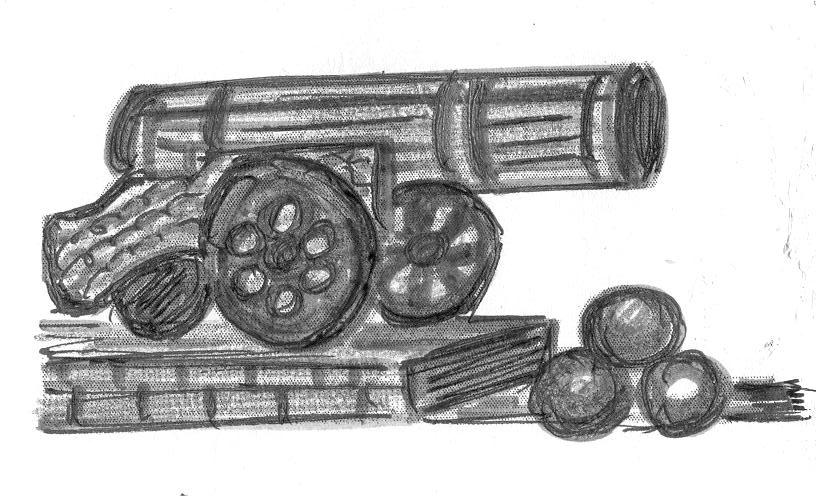 ..................................................................................................................................................... ..................................................................................................................................................... ......................................................................................................................................................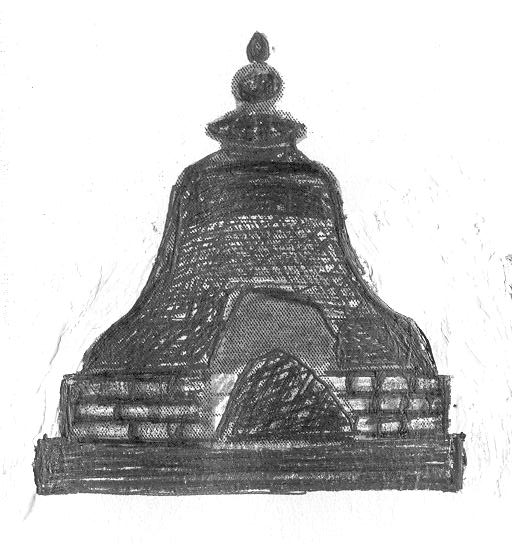 ................................................................................................................................................... ................................................................................................................................................... ......................................................................................................................................................Александр – .......................................................Андрей – .............................................................Артём – ...............................................................Виктор – ..............................................................Георгий (Юрий) – ..............................................Максим – ............................................................Иван – .................................................................Захар – .................................................................Людмила – ..........................................................Екатерина – ......................................................Елена – .............................................................Ирина – ...........................................................Ольга – ............................................................Софья – ............................................................Виктор – ..........................................................Марина – ..........................................................Анна – ..............................................................Виктор – ..........................................................МесяцНазвание в земледельческом календареПоговорки....................................................................................................................................................................................................................................................................................................................................................................................................................................................................................................................................................................................Перезимье,просинец............................................................................................................................................................................................................................................................................................................................................................................................................................................................................................................................................................................................................................................................................................................................................................................................................................................................................................................................................................................................................................................................................................................................................................................................................................................................................................................................................................................................................................................................................................................................................................................................................................................................................................................................................................Снежень,бокогрей............................................................................................................................................................................................................................................................................................................................................................................................................................................................................................................................................................................................................................................................................................................................................................................................................................................................................................................................................................................................................................................................................................................................................................................................................................................................................................................................................................................................................................................................................................................................................................................................................................................................................................................................................................Березень,протальник............................................................................................................................................................................................................................................................................................................................................................................................................................................................................................................................................................................................................................................................................................................................................................................................................................................................................................................................................................................................................................................................................................................................................................................................................................................................................................................................................................................................................................................................................................................................................................................................................................................................................................................................................................Берёзозол,снегогон............................................................................................................................................................................................................................................................................................................................................................................................................................................................................................................................................................................................................................................................................................................................................................................................................................................................................................................................................................................................................................................................................................................................................................................................................................................................................................................................................................................................................................................................................................................................................................................................................................................................................................................................................................Травник............................................................................................................................................................................................................................................................................................................................................................................................................................................................................................................................................................................................................................................................................................................................................................................................................................................................................................................................................................................................................................................................................................................................................................................................................................................................................................................................................................................................................................................................................................................................................................................................................................................................................................................................................................Хлеборост............................................................................................................................................................................................................................................................................................................................................................................................................................................................................................................................................................................................................................................................................................................................................................................................................................................................................................................................................................................................................................................................................................................................................................................................................................................................................................................................................................................................................................................................................................................................................................................................................................................................................................................................................................Страдник,макушка лета............................................................................................................................................................................................................................................................................................................................................................................................................................................................................................................................................................................................................................................................................................................................................................................................................................................................................................................................................................................................................................................................................................................................................................................................................................................................................................................................................................................................................................................................................................................................................................................................................................................................................................................................................................Жнивень,разносол............................................................................................................................................................................................................................................................................................................................................................................................................................................................................................................................................................................................................................................................................................................................................................................................................................................................................................................................................................................................................................................................................................................................................................................................................................................................................................................................................................................................................................................................................................................................................................................................................................................................................................................................................................Хмурень,ревун............................................................................................................................................................................................................................................................................................................................................................................................................................................................................................................................................................................................................................................................................................................................................................................................................................................................................................................................................................................................................................................................................................................................................................................................................................................................................................................................................................................................................................................................................................................................................................................................................................................................................................................................................................Листопад,грязник............................................................................................................................................................................................................................................................................................................................................................................................................................................................................................................................................................................................................................................................................................................................................................................................................................................................................................................................................................................................................................................................................................................................................................................................................................................................................................................................................................................................................................................................................................................................................................................................................................................................................................................................................................Полузимник,трудень............................................................................................................................................................................................................................................................................................................................................................................................................................................................................................................................................................................................................................................................................................................................................................................................................................................................................................................................................................................................................................................................................................................................................................................................................................................................................................................................................................................................................................................................................................................................................................................................................................................................................................................................................................Студень,стужало........................................................................................................................................................................................................................................................................................................................................................................................................................................................................................................................................................................................................................................................................................................................................................................................................................................................................................................................................................................................................................................................................................................................................................................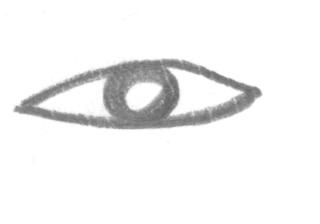 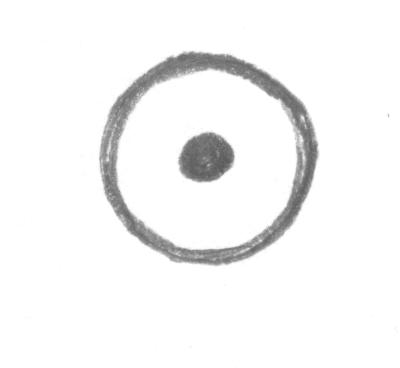 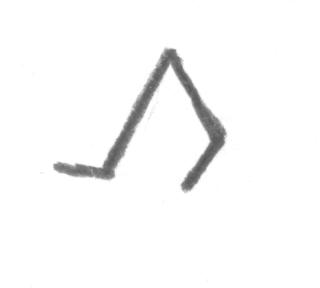 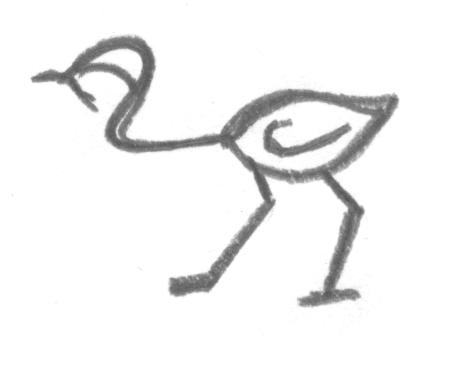 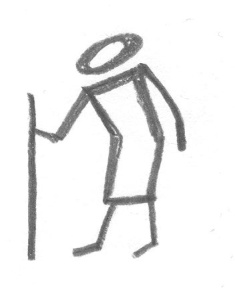 ............................................................................................................................................Кокошник – ............................................................................................................................................................................................................	Частокол – .............................................................................................................................................................................................................. Ухват – .....................................................................................................................................................................................................................Рогатина – ...............................................................................................................................................................................................................Туесок –  ..................................................................................................................................................................................................................Булава – ...................................................................................................................................................................................................................Герб семьи – ...................................................Описание герба семьи – ..........................................................................................................................................................................................................................................................................................................................................................................................................................................................................................................................................................................................................................................................................................................................................................................................................................................................................................................................................................................................................................................................................................................................................................................................................................................................................................................................................................................................................................................................................................................................................................................................................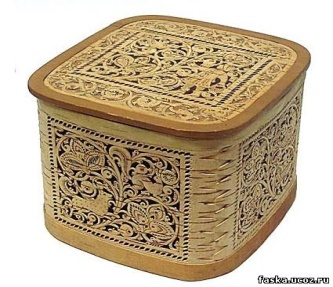 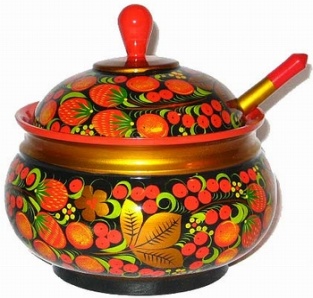 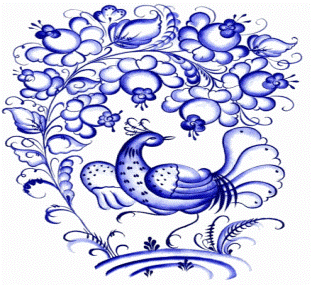 .................................................................................................................................................................................................................................................................................................................................................................................................................................................................. ........................................................................................................................................................................................................................................................................................................................................................................................................................................................................................................................................................................................................................ ........................................................................................................................................................................................................................................................................................................................................................................................................................................................................................................................................................................................................................ ....................................................................................................................................................................................................................................................................................................................................................................................................................................................................................................................................................................................................................... ....................................................................................................................................................................................................................................................................................................................................................................................................................................................................................................................................................................................................................... ........................................................................................................................................................................................................................................................................................................................................................................................................................................................................................................................................................................................................................ ......................................................................................................................................................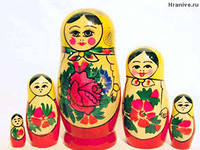 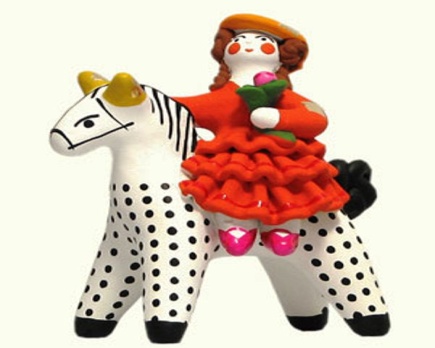 ................................................................................................................................................................................................................................................................................................................................................................................................................................................................................................................................................................................................................................................................................................................................................................................................................................................................................................................................................................................................................................................................................................................................................................................................................................................................................................................................................................................................................................................................................................................................................................................................................................................................................................................................................................................................................................................................................................................................................................................................................................................................................................................................................................................................................................................................................................................................................................................................................................................................................................................................................................................................................................................................................................................................................................................................................................................................................................................................................................................................................................................................................................................................................................................................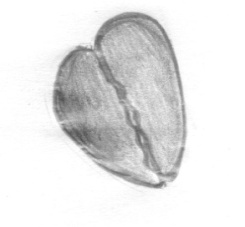 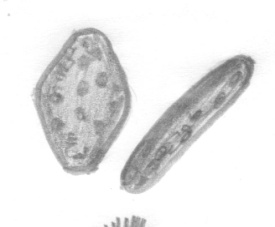 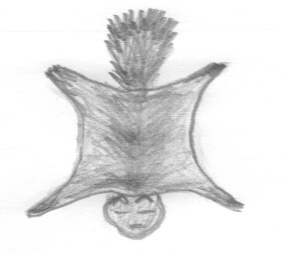 ....................................................................................................................................................................................................................................................................................................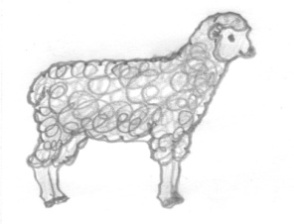 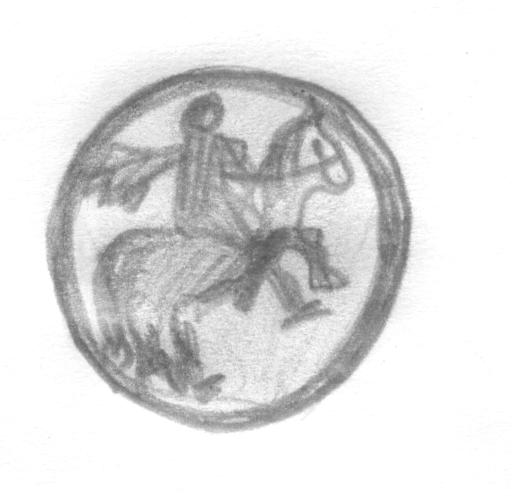 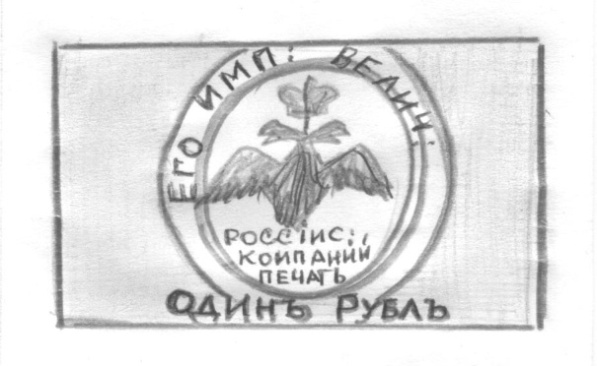 ....................................................................................................................................................................................................................................................................................................Дата		Событие1564 год  .........................................................................................................................................1564 год  .........................................................................................................................................1581 год ..........................................................................................................................................1581 год ..........................................................................................................................................1613 год ..........................................................................................................................................          1613 год ..........................................................................................................................................          1703 год ..........................................................................................................................................1703 год ..........................................................................................................................................1709 год ..........................................................................................................................................1709 год ..........................................................................................................................................1773 – 1775 годы ...........................................................................................................................1773 – 1775 годы ...........................................................................................................................24.06.1812 – 12. 1812 г...................................................................................................................24.06.1812 – 12. 1812 г...................................................................................................................26 августа 1812 год ........................................................................................................................26 августа 1812 год ........................................................................................................................19 февраля 1861 года .....................................................................................................................19 февраля 1861 года .....................................................................................................................1897 год ..........................................................................................................................................1897 год ..........................................................................................................................................1894 год ..........................................................................................................................................1894 год ..........................................................................................................................................1905 – 1907 годы............................................................................................................................1905 – 1907 годы............................................................................................................................1914 год...........................................................................................................................................1914 год...........................................................................................................................................2 марта 1917 год............................................................................................................................2 марта 1917 год............................................................................................................................октябрь 1917 год............................................................................................................................октябрь 1917 год............................................................................................................................1918 – 1922 годы............................................................................................................................1918 – 1922 годы............................................................................................................................30 декабря 1922 года......................................................................................................................30 декабря 1922 года......................................................................................................................1 сентября 1939 года......................................................................................................................1 сентября 1939 года......................................................................................................................1941 – 1945 годы............................................................................................................................1941 – 1945 годы............................................................................................................................9 мая 1945 года...............................................................................................................................9 мая 1945 года...............................................................................................................................12 апреля 1961 года........................................................................................................................12 апреля 1961 года........................................................................................................................1979 – 1989 годы............................................................................................................................1979 – 1989 годы............................................................................................................................1990 год .........................................................................................................................................1990 год .........................................................................................................................................12 июня 1990 года .........................................................................................................................12 июня 1990 года .........................................................................................................................123456789101112Всего 